NOLIKUMS43.skrējiens “Apkārt Vaidavas ezeram”LAIKS UN VIETA43.skrējiens “Apkārt Vaidavas ezeram” notiks 2024.gada 7.jūlijā Vaidavā, Vaidavas pagastā, Valmieras novadā. SACENSĪBU VADĪBASkrējienu organizē Valmieras novada pašvaldība sadarbībā ar biedrību “Sporta klubs SPORTLAT”. Biedrība “SPORTLAT” nodrošina dalībnieku reģistrāciju un rezultātu apkopošanu, rezultātu publicēšanu nodrošina Valmieras novada pašvaldība.SACENSĪBU PROGRAMMA2024.gada 7.jūlijā, sporta laukumā pie Ziemeļvidzemes pamatskolas. 8:40-9:30 Bērnu skrējiena dalībnieku numuru izņemšana un reģistrācija9:40 Starts bērnu grupām9:20-10:30 11,7km skrējiena dalībnieku numuru izņemšana un reģistrācija11:00 Starts 11,7 kilometru distances skrējienam~13:30 ApbalvošanaDISTANCESSkrējiena distanču garumi:0,23km – B1 vecuma grupām0,6km – B2 vecuma grupām1,2km – B3 vecuma grupām1,9km – B4 vecuma grupām11,7km – sieviešu un vīriešu vecuma grupām virs 15 gadu vecumaVECUMA GRUPASDalībnieks var pieteikties un startēt tikai vienā grupā!APBALVOŠANA1.-3.vietas ieguvēji katrā jauniešu, pieaugušo un veterānu grupā tiek apbalvoti ar medaļu un atbalstītāju un organizatoru sarūpētajām balvām.1.-6.vietas ieguvēji 11,7 km distancē absolūtajā kopvērtējumā sieviešu un vīriešu konkurencē tiek apbalvoti ar atbalstītāju un organizētāju sarūpētajām balvām.Ātrākā/-ais Vaidava Ceramics sprinta posmā tiek apbalvoti ar pārsteiguma balvām no Vaidavas keramikas.Visi bērnu vecuma finišētāji saņems pārsteiguma balvas un piemiņas medaļu par piedalīšanos. 1.-3.vietas ieguvēju apbalvošana bērnu grupās nenotiks.DALĪBAS MAKSAReģistrācija dalībai sacensībās sāksies 2024.gada 1.jūnijā biedrības “Sporta klubs SPORTLAT” mājaslapā www.sportlat.lv Sacensību dalības maksā iekļauts dalībnieka numurs, pirmā medicīniskā palīdzība sacensību norises vietā, trases marķējums un tiesnešu nodrošinājums, sacensību organizēšanas un saimnieciskie izdevumi, dzirdināšanas punktu nodrošinājums trasē, kā arī sacensību rezultāta fiksēšana. Dalība maksa netiek atgriezta, ja dalībnieks atsaka savu dalību vai neierodas uz startu! PIETEIKŠANĀS SACENSĪBĀMPieteikties sacensībām iespējams internetā, biedrības “Sporta klubs SPORTLAT” mājaslapā www.sportlat.lv , aizpildot pieteikšanās formu. Dalības maksas apmaksas veids, reģistrējoties sacensībām:E – maksas norēķins, izmantojot saiti vai norēķinu formu (Swedbank, Nordea un SEB bankas klientiem);Ar pārskaitījumu un biedrības “Sporta klubs SPORTLAT” norēķinu kontu (skat. rekvizītus nolikuma beigās), maksājuma uzdevumā norādot: sacensību nosaukumu, dalībnieka  vārdu un uzvārdu, personas kodu un starta vecuma grupu; Izmantojot kredītkaršu un debetkaršu norēķinu internetā (Visa, MasterCard, Visa Electron, Maestro u.c.). Jūsu kredīt-/debetkartei jābūt aktivizētais iespējai norēķināties internetā, izmantojot 3D-secure pieslēgumu. JA DALĪBAS MAKSA NAV PĀRSKAITĪTA LĪDZ 2024.GADA 5.JŪLIJAM, DALĪBNIEKS NETIEK PIELAISTS DALĪBAI SACENSĪBĀS! Organizācijas un komandas var saņemt rēķinu un veikt apmaksu ar pārskaitījumu. Rēķina apmaksa jāveic ne vēlāk kā trīs dienas pirms sacensību norises dienas. Plašāka informācija rakstot uz e-pastu sportlat@sportlat.lv DROŠĪBAKatrs sacensību dalībnieks, veicot reģistrēšanos sacensībām un  veicot apmaksu, apliecina, ka uzņemas pilnu atbildību par sava veselības stāvokļa atbilstību sacensību distances veikšanai.Dalībniekiem, kuri ir jaunāki par 18 gadiem, jābūt līdzi atbildīgai personai, kas paraksta pieteikuma anketu.Sacensības notiek pie daļēji ierobežotas transporta kustības, sacensību dalībnieki ir pilnībā atbildīgi par ceļu satiksmes drošības noteikumu ievērošanu!Sacensību dalībniekiem jāņem vērā, ka transportlīdzekļi var izbraukt uz ceļa (skriešanas trases daļas) no mājām, tīrumiem, pļavām un dažāda lieluma meža ceļiem.Organizatori neuzņemas atbildību par iespējamām sadursmēm un ceļu satiksmes negadījumiem sacensību laikā. Sacensību organizatori nenes atbildību par dalībnieku iespējamām traumām sacensību laikā!IZMAIŅAS SACENSĪBU NOLIKUMĀSacensību organizatoriem ir tiesības izdarīt izmaiņas un papildinājumus sacensību nolikumā, informējot par izmaiņām sacensību dalībniekus. Organizatori nav atbildīgi par to, ja sacensību dalībnieki nav iepazinušies ar sacensību nolikumu. Kontakti: e-pasts: vilma.alberinga@valmierasnovads.lv , tālr. +371 27816021 (Vilma Alberinga).SACENSĪBU CENTRS UN AUTOMAŠĪNU NOVIETOŠANAS IESPĒJAS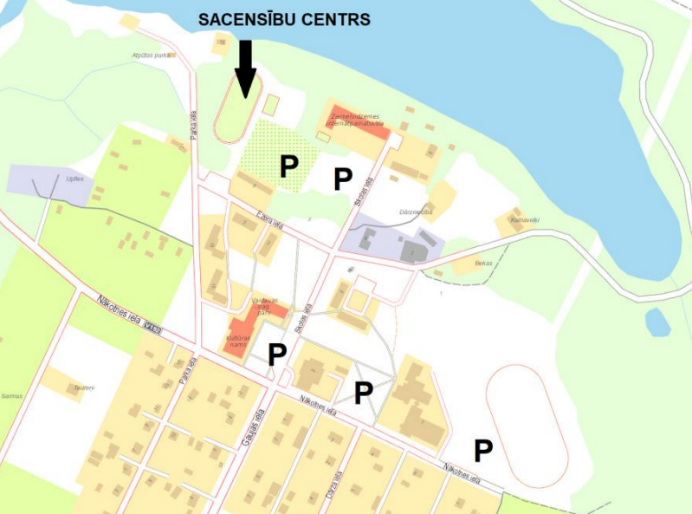 Sacensību centrs – sporta laukums pie Ziemeļvidzemes internātpamatskolas (koordinātas 57.432555, 25.284871)Sacensību centrā atrodas reģistrācija, starts, finišs.P – bezmaksas stāvvieta.DAŽĀDIPiesakoties sacensībām, dalībnieki apliecina, ka piekrīt sacensību laikā uzņemto fotogrāfiju un videomateriālu izmantošanai sacensību organizatoru vajadzībām.Sacensību organizatoriem ir tiesības izmantot mārketinga un reklāmas vajadzībām, skrējiena “Apkārt Vaidavas ezeram” laikā uzņemtās fotogrāfijas un video materiālus bez saskaņošanas ar tajās redzamajiem cilvēkiem.Organizatoriem ir tiesības piedāvāt dalībniekiem iespēju lejupielādēt foto un video no sacensībām “Apkārt Vaidavas ezeram”.PROTESTIProtesti tiek pieņemti, iemaksājot 20,00 EUR drošības naudu, vienu stundu pēc sacensību finiša un rezultātu apstiprināšanas. Pamatota protesta gadījumā nauda tiek atgriezta.DATU APSTRĀDESacensību organizatoriem un sportistiem ir saistošs Sporta likums, kas 18.panta 2.punktā nosaka sportista pienākumus: “Sportista pienākums, piedaloties sacensībās, ir ievērot starptautisko un Latvijā atzīto sporta federāciju noteikumus, sporta ētikas un godīgas spēles principus, antidopinga konvenciju noteikumus, kā arī normatīvos aktus”. Savukārt, gan sportista, gan ētikas un godīgas spēles principi Sporta likuma 15.1. pants nosaka, ka jebkādas manipulācijas ar rezultātu ir aizliegtas un sporta rezultāti jāpublicē nesagrozīti, kas ir arī sabiedrības interesēs. Ņemot vērā Sporta likumā noteikto, biedrībai “Sporta klubs SPORTLAT” ir tiesisks pamatojums un leģitīmas intereses šo datu apstrādē.Piesakoties sacensībām, katrs dalībnieks piekrīt savu personas datu apstrādei, balstoties uz Fizisko personas datu aizsardzības likuma 7.1.pantu.Personas datu apstrāde tiek veikta, lai korekti attēlotu sportista sniegto rezultātu attiecībā pret citu dalībnieku rezultātiem. Lai noteiktu sportista piederību distancei un grupai, atbilstoši sacensību nolikumam, bez Datu subjekta vārda un uzvārda ir nepieciešams arī dzimums un dzimšanas datums.Lai aizsargātu Datu subjekta personas datus, dati iespēju robežās, pēc pieprasījuma tiek minimizēti, rakstot uz e-pastu: sportlat@sportlat.lv SPORTLAT REKVIZĪTIBiedrības “Sporta klubs SPORTLAT” rekvizīti:Sporta klubs "SportLat"Reģ. Nr. 40008107277Adrese: Ēvalda Valtera iela 46 - 31, Rīga, LV-1021A/S SwedbankaKonts: LV64HABA0551014830359GrupaDzimšanas gadsSB1/VB12019.gadā dzimušās/-ie un jaunākas/-iSB2/VB22018. - 2016. dzimšanas gadsSB3/VB32015. - 2013. dzimšanas gadsSB4/VB42012. – 2009. dzimšanas gadsS13/V132011.gadā dzimušās/-ie un jaunākas/-iS14/V142010. – 2009. dzimšanas gadsS16/V162008. – 2007. dzimšanas gadsS18/V182006. – 2005. dzimšanas gadsS/V2004. – 1995. dzimšanas gadsS30/V301994. – 1990. dzimšanas gadsS35/V351989. – 1985. dzimšanas gadsS40/V401984. – 1980. dzimšanas gads S45/V451979. – 1975. dzimšanas gadsS50/V501974. – 1970. dzimšanas gadsS55/V551969. – 1965. dzimšanas gadsS60/V601964. – 1960. dzimšanas gadsS65/V651959. dzimšanas gads un vecākas/-iPieteikšanās termiņš11,7km distances dalībnieki, izņemot S/V13, S/V14, S/V16 un S/V65S/V13, S/V14, S/V16 un S/V65Bērnu grupasLīdz 04.07.2024 plkst.23:5912,00 EUR10,00 EUR2,00 EURUz vietas skrējiena dienā20,00 EUR20,00 EUR5,00 EUR